Проектная организацияООО "Градостроительное общество развития территорий"  ________Свидетельство СРО№ 0687-2012-4703099174-04 от 04.12.2012г.________                                                                                                                 АРХ.№ _________                                                                                                                   ЭКЗ.№ _________Проект планировки территориии проект межевания территорииюго-западнее дер. Разметелево      МО «Разметелевское сельское поселение»       Всеволожского района Ленинградской области,массив «Соржа-Рыжики», общей площадьюоколо 18000 кв.м.ТОМ 2. Книга 2 (часть1)Материалы по обоснованию проекта планировки территории(Графические материалы)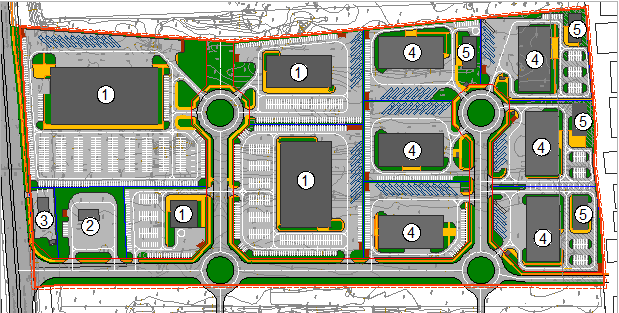 ЗАКАЗЧИК: ООО «Дизайн-Карго» ПРОЕКТИРОВЩИК: ООО «Градостроительное общество развития территорий»Главный архитектор проекта                                                                    Клюшин А.В.   Генеральный директор	 Коген И.Ю.Санкт-Петербург2012 г.СОСТАВ РАЗРАБОТКИ:Том 1   -  Основная (утверждаемая) часть – текстовые материалы и чертежи;Том 2. Книга 1 - Материалы  по обоснованию проекта планировки - текстовые материалы (Положение о размещении объектов капитального строительства, характеристиках планируемого развития территории и характеристиках развития систем социального и транспортного обслуживания и инженерно – технического обеспечения, необходимых для развития территории севернее пос. Бугры,  Бугровского сельского поселения, Всеволожского района, Ленинградской области ( участок Лаврики, кад. ном: 47:07:07-13-003:0154, общая площадь 60900 кв.м);Том 2. Книга 2 (часть 1) - Материалы  по обоснованию проекта планировки – графические материалы;Том 2. Книга 2 (часть 2) – Проект межевания территории севернее пос. Бугры,  Бугровского сельского поселения, Всеволожского района Ленинградской области ( участок Лаврики, кад. ном: 47:07:07-13-003:0154, общая площадь 60900 кв.м);Том 3. Перечень мероприятий по гражданской обороне, мероприятий по предупреждению чрезвычайных ситуаций природного и техногенного характера (ИТМ ГО ЧС);Том  4.  - Перечень мероприятий по обеспечению пожарной безопасности;Том  5. – Исходно-разрешительная документация; СОДЕРЖАНИЕ РАЗДЕЛА:ГРАФИЧЕСКИЕ МАТЕРИАЛЫ ПО ОБОСНОВАНИЮ ПРОЕКТА ПЛАНИРОВКИ ТЕРРИТОРИИ:                                                                                                                    1. Схема расположения элемента планировочной структуры (лист 5)         БМ      2.  Схема использования территории в период подготовки проекта планировки          территории И ГРАНИЦ ЗОН С ОСОБЫМИ УЛОВИЯМИ          ИСПОЛЬЗОВАНИЯ ТЕРРИТОРИИ (лист 6)                                                                                     М 1:1000                                                   		        3. ЭСКИЗ ПЛАНИРОВКИ ТЕРРИТОРИИ (лист 7)                                                                               М 1:1000      4.   СХЕМА УЛИЧНО-ДОРОЖНОЙ СЕТИ И СХЕМА ОРГАНИЗАЦИИ ДВИЖЕНИЯ       ТРАНСПОРТА (лист 8)    	                                                                                                    М 1:1000      5.  СХЕМА ВЕРТИКАЛЬНОЙ ПЛАНИРОВКИ И ИНЖЕНЕРНОЙ  ПОДГОТОВКИ            ТЕРРИТОРИИ    (лист 9)                                                                                                                     М 1:1000      6.  СХЕМА ИНЖЕНЕРНЫХ СЕТЕЙ И СООРУЖЕНИЙ (лист 10)                                                     М 1:1000       ПРИЛОЖЕНИЯ:                                                                                                           1Постановление администрации МО «Разметелевское сельское поселение» Всеволожского района Ленинградской области № 28 от 03.04.2012г. «О разработке документации по планировке территории в составе проекта планировки и проекта межевания и техническое задание на разработку проекта планировки и проекта межевания территории. 2Свидетельство о государственной регистрации права 47-АБ 002520 от 15 ноября 2010г. ООО «Дизайн-Карго».3Копия кадастровой выписки о земельном участке с кад. номером: 47:07:1047005:2975 ООО «Дизайн-Карго» № 47/201/12-83276 от 29.05.2012г.4Копия кадастровой выписки с ошибочным кадастровым номером: 47:07:1047006:26 ООО «Дизайн-Карго» № 4707/201/10-13395 от 13.07.2010г.5Копия Решения ФГБУ «Всеволожская кадастровая палата Росреестра» по Ленинградской области № 47/12-31300 от 25.04.12г. («об исправлении технической ошибки в указании  кадастрового номера земельного участка ООО «Дизайн-Карго»).6Копия письма отдела по Всеволожскому району филиала ФГБУ «Всеволожская кадастровая палата Росреестра» по Ленинградской области № 1457/0412 от 27.04.12 («о технической ошибке в указании  кадастрового номера земельного участка ООО «Дизайн-Карго»).7Свидетельство о государственной регистрации права 47-АБ 080900 от 11 января 2011г. ООО «ТНК-BP Северная столица»8Копия кадастровой выписки о земельном участке с кад. номером: 47:07:1047006:25 ООО «ТНК-BP Северная столица» № 4707/201/10-13394 от 13.07.2010г.9Письмо ФГУ «Севзапуправтодор» № 4953 от 15.12.2010г. «О согласовании проекта переходно-скоростных полос к участку ООО «Дизайн-Карго».10Технические требования и условия № 3996 от 21.10.2010г. «О реконструкции существующего съезда на Федеральную а/д «Кола».   11Схема переходно-скоростных полос к участку ООО «Дизайн-Карго» согласованная в ФГУ «Севзапуправтодор» 04.10.2010г.12Техническое задание (предварительные ТУ) МУП «Разметелево»   на присоединение к системам инженерно—технического обеспечения водоснабжения.13Письмо ООО «Газпром трансгаз Санкт-Петербург Северное ЛПМУГ» № 01-2/586 от 12.05.2012г. («о технической возможности ГРС «Всеволожская»).14 Письмо ЗАО «Леноблгаз» исх. №______от____.12.2012г. «о технической возможности газификации земельного участка» 15Письмо ООО «РазСтройГаз» исх. № 46-10/12 от 29.10.2012г. «о предоставлении технической возможности газификации земельного участка».16Письмо ООО «УСК» № 191-001 от 21.02.2012г.  «о присоединении электрической нагрузки объектов ООО «Дизайн-Карго» расположенных в районе д. Разметелево».17Письмо ООО «УСК № 524-001 от 04.05.2012г. «о присоединении электрической нагрузки объектов ООО «Дизайн-Карго» расположенных в районе д. Разметелево».   18 Письмо из Невско-Ладожского БВУ № Р6-37-2635 от 06.06.2012г «О согласовании точки сброса»19Предварительное заключение ОАО «Ленэнерго» № ______ от ____12.2012г. «о возможности электроснабжения проектируемых объектов ООО «Дизайн-Карго» расположенных в районе д. Разметелево».20Технические условия на телефонизацию территории от Северо-Западного филиала ОАО «Мегафон» № 509 от 19.12.2011г21Свидетельство СРО№ 0687-2011-4703099174-02 от 08.02.2011г. 